NOM : _________________________________________________						Groupe : ___________CHIMIE :   Le bilan énergétique d’une transformation  Comment effectuer un bilan énergétique à partir des enthalpies de liaison  et comment dessiner un diagramme énergétique d’une réactionConsignes : Lire attentivement les pages 183 à 186. Compléter l’exercice sur cette feuille et remettre à la fin de la période. Devoir : Exercices p.189 à 192 La combustion du propanol-1 :                                     2 CH₃CH₂CH₂OH (l)   +  9 O2 (g)   →  6 CO2 (g)   +  8 H2O (l)           ∆H= ?BILAN ÉNERGÉTIQUE: exemple p.183 et 185 (formation de l’eau)(Démarche complète s.v.p)	    DIAGRAMME ÉNERGÉTIQUE DU PROPANOL-1: exemple p.186					H (kJ/mol)  												Progression de la réaction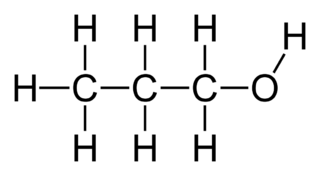     O=O              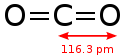 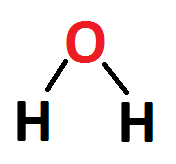 